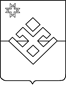 РЕШЕНИЕСовета депутатов муниципального образования «Бурановское»О представлении прокурора Малопургинского района от 30.06.2020  № 43-2020/34914 об устранении нарушений действующего законодательства в сфере противодействия коррупцииПринято Советом депутатов муниципального образования «Бурановское» 31 июля 2020 года  Рассмотрев представления прокурора Малопургинского района от 30.06.2020 №43-2020/34914 руководствуясь статьей 192 Трудового кодекса Российской Федерации, Уставом муниципального образования «Бурановское», за нарушение требовании Федерального закона  об устранении нарушений действующего законодательства в сфере противодействия коррупции Совет депутатов муниципального образования «Бурановское» РЕШАЕТ:   1. Оснований для привлечения главы муниципального образования «Бурановское» Девятовой Надежды Васильевны по фактам, изложенным в представлении от 30.06.2020 №43-2020/34914, нет. Главе муниципального образования «Бурановское» Девятовой Надежде Васильевне  указано на строгое соблюдение законодательства и недопущения впредь подобных нарушений.Заместитель председателя Совета депутатов муниципального образования «Бурановское»                                                         К.А.Даниловс. Яган-Докьяот 31 июля 2020 года№ 28-1-161